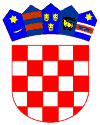           REPUBLIKA HRVATSKA                                                        OSJEČKO-BARANJSKA ŽUPANIJA                                                               PRIJAVA za prijam u radni odnos na određeno vrijeme na projektu "Zaželi – program zapošljavanja žena – faza III" , " Zaželi bolji život u općini Vladislavci 3"OPĆINA VLADISLAVCIK. Tomislava 141, VladislavciPrijavljujem se za prijem u radni odnos na određeno vrijeme u Općinu Vladislavci za potrebe provedbe aktivnosti u sklopu projekta "Zaželi – program zapošljavanja žena – faza III" , " Zaželi bolji život u općini Vladislavci 3", UP. 02.1.1.16.0275" – radnica za pomoć i potporu starijim osobama i/ili osobama u nepovoljnom položaju i/ili osobama s invaliditetom. Uz prijavu prilažem:životopis,presliku osobne iskaznice,potvrdu Hrvatskog zavoda za zapošljavanje kojom osoba dokazuje da je prijavljena u evidenciju nezaposlenih osoba (datum izdavanja potvrde nakon datuma objave Javnog natječaja)dokaz o radnom iskustvu (ispis staža iz E-knjižice Hrvatskog zavoda za mirovinsko osiguranje),dokazi o prednosti zapošljavanja (zaokružiti):žene starije od 50 godina (dokaz: preslika osobne iskaznice), žene s invaliditetom (dokaz: nalaz, rješenje ili mišljenje relevantnog tijela vještačenja o vrsti, stupnju ili postotku oštećenja ili potvrde o upisu u Hrvatski registar osoba s invaliditetom), žrtve trgovanja ljudima (dokaz: uvjerenje/potvrda centra za socijalnu skrb iz kojeg je vidljivo da je pripadnica ciljane skupine žrtva trgovanja ljudima) , žrtve obiteljskog nasilja (dokaz: uvjerenje/potvrda centra za socijalnu skrb iz kojeg je vidljivo da je pripadnica ciljane skupine žrtva obiteljskog nasilja), azilantice (dokaz: odluka o odobrenju azila koju izdaje MUP), mlade žene koje su izašle iz sustava skrbi (domova za djecu) i udomiteljskih obitelji, odgojnih zavoda i sl. (dokaz: rješenje/uvjerenje centra za socijalnu skrb o prekidu prava na smještaj kao oblika skrbi izvan vlastite obitelji), liječene ovisnice ( dokaz: potvrda institucije/udruge/pravne osobe da se liječila od ovisnosti o drogama), povratnice s odsluženja zatvorske kazne unazad 6 mjeseci (dokaz: potvrda o otpuštanju), pripadnice romske nacionalne manjine (dokaz: izjava osobe o pripadnosti nacionalnoj manjini), Beskućnice (dokaz: rješenje centra za socijalnu o smještaju u prihvatilište /prenoćište odnosno o korištenju usluge poludnevnog boravka ili potvrda pružatelja usluge smještaja u prihvatilište/prenoćište ili pružatelja usluge poludnevnog boravka da je osoba korisnik usluge ili uvjerenje /potvrda centra za socijalnu skrb iz kojeg je vidljivo da je pripadnica ciljane skupine beskućnica)U Vladislavcima,  ________________  2022.Vlastoručni potpis_______________________________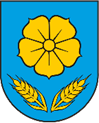 OPĆINA VLADISLAVCIIME I PREZIMEADRESADATUM I MJESTO ROĐENJAOIBNA ZAVODU ZA ZAPOŠLJAVANJE PRIJAVLJENA OD:STRUČNA SPREMAZAVRŠENA ŠKOLAKONTAKT TELEFONPRIPADNOST CILJANOJ SKUPINI: (zaokružiti odgovarajuće)nezaposlene žene bez obzira na duljinu prijave u evidenciji HZZ-a s prednosti zapošljavanja za žene starije od 50 godina, žene s invaliditetom, žrtve trgovanja ljudima, žrtve obiteljskog nasilja, azilantice, mlade žene koje su izašle iz sustava skrbi (domova za djecu) i udomiteljskih obitelji, odgojnih zavoda i sl. , liječene ovisnice, povratnice s odsluženja zatvorske kazne unazad 6 mjeseci, pripadnice romske nacionalne manjine, beskućnice.nezaposlene žene prijavljene u evidenciju nezaposlenih Hrvatskog zavoda za zapošljavanje s najviše završenim srednjoškolskim obrazovanjem.